Социально-психологическая служба на сегодняшний день является необходимой частью системы образования.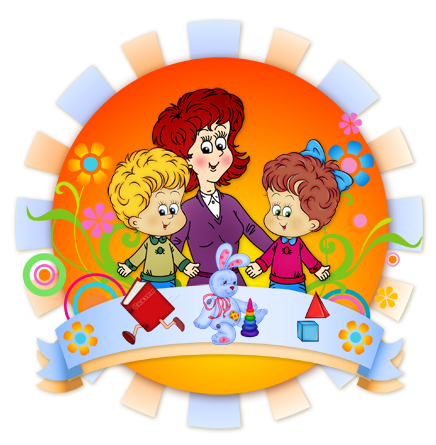 Наша работа в образовательном учреждении заключается в профилактике, диагностике, коррекции, а так же консультировании детей, учителей и родителей.Цель социально-психологической службы: создание комфортных психологических условий для всех участников образовательного процесса, которые будут являться основой развития межличностных отношений.Задачи социально-психологической службы:Отслеживание результатов психологического развития учащихся на различных этапах обучения.Создание условий для оказания социально-психологической помощи учащимся в решении проблем обучения и развития.Консультативная и информационная поддержка процессов обучения, воспитания и развития детей в образовательной среде школы.Сотрудничество с родителями и повышение их социально-правовой и психологической компетентности в сфере детско-родительских отношений, решение проблем и задач развития их детей.Повышение психологической компетентности педагогов по вопросам, связанным с обучением и развитием учащихся.Организация социального и психолого-педагогического сотрудничества для решения проблем и задач развития отдельных учащихся и ученических коллективов.